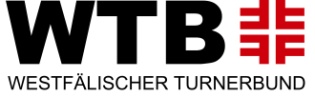 Absender:Name: 		Arbeitsbereich:	Straße, Ort:		Antrag auf eine Fahrt im Auftrag des Westfälischen Turnerbundes;vom 	bis  nach  Zweck der Reise: Ort  Datum: ________________________________ genehmigt:___________________________________(Unterschrift)							  (Unterschrift)A B R E C H N U N G:Abfahrt am   um	  von zurück am  um       in Fahrtkosten:    PKW			 km x 0,25 EURO 	 =	 €             Bahn (Fahrkarte)						 =	 €T A G E G E L D:Anzahl der Tage:	Dauer der Dienstreise:		Ab 2014:	Eintägige Dienstreise > 8 Std. 	12,00 €	=	 €	 Mehrtägige Dienstreise pro Tag 	24,00 €	= 	 € 	An- und Abreisetag (unabhängig von der Reisedauer)	12,00 €	= 	 €Übernachtungen:  Nächte (lt. Hotelrechnung)      			= 	 €Sonstige Kosten:		=	 €S u m m e   g e s a m t :							=	 € 	Ich versichere die Richtigkeit meiner Angaben.____________________________      		__________________________________		   (Datum)				       (Unterschrift)B a n k v e r b i n d u n g:BIC: IBAN:  Bank:Erläuterung zur WTB-Reisekostenabrechnung:Auszuzahlender Pauschalbetrag für Tagegeld bei eintägigen Dienstreisen ohne ÜbernachtungAuszuzahlende Pauschalbeträge für Tagegeld bei mehrtägigen Dienstreisen mit ÜbernachtungBei mehrtägigen auswärtigen Tätigkeiten beträgt es 24,00 € für jeden Kalendertag, an dem der Dienstreisende 24 Stunden von seiner Wohnung abwesend ist und jeweils 12,00 € für den An- und Abreisetag. Eine Mindestabwesenheitszeit ist nicht erforderlich.Fahrtkosten:Erstattet werden grundsätzlich die Kosten für die Fahrt 2. Klasse Deutsche Bahn AG oder für andere öffentliche Verkehrsmittel.Bei Benutzung eines eigenen Pkw' s werden bei Dienstreisen 0,25 € je Kilometer erstattet.Neben dem Tagegeld bzw. dem gekürzten Tagegeld werden auch die Reisenebenkosten(z.B. Parkplatzgebühren, Beförderung und Aufbewahrung von Gepäck usw.) erstattet.Dienstreisen sind in den dafür vorgesehenen Vordrucken abzurechnen. Dabei ist die Art derTätigkeit, die Reisedauer (Abfahrt und Ankunft vom/am Wohnort)sowie Beginn und Ende des Dienstgeschäftes anzugeben. Bei Benutzung öffentlicher Verkehrsmittel und Taxis sowie bei anderen Reisenebenkosten sind in jedem Fall Belege beizufügen.Ohne bereitgestellte Verpflegung voller Pauschbetragmit bereitgestellter VerpflegungKürzung des vollen Tagessatzes um mit bereitgestellter VerpflegungKürzung des vollen Tagessatzes um mit bereitgestellter VerpflegungKürzung des vollen Tagessatzes um mit bereitgestellter VerpflegungKürzung des vollen Tagessatzes um 20 % = 4,80 €für Frühstück40 % = 9,60 €für Mittag- oder Abendessen60% = 14,40 €für Frühstück und Mittagessen oder Frühstück undAbendessen80 % = 19,20 €für Mittag- und AbendessenMehr als 8 StundenMehr als 8 Stunden12,00 €7,20 €2,40 €0,00 €0,00 €Ohne bereitgestellte Verpflegung voller Pauschbetragmit bereitgestellter VerpflegungKürzung des vollen Tagessatzes ummit bereitgestellter VerpflegungKürzung des vollen Tagessatzes ummit bereitgestellter VerpflegungKürzung des vollen Tagessatzes ummit bereitgestellter VerpflegungKürzung des vollen Tagessatzes um20 %  =4,80€ für Frühstück40 % = 9,60 €für Mittag- oder Abendessen60% =14,40 €für Frühstück und Mittagessen oder Frühstück undAbendessen80 % = 19,20 €für Mittag- und AbendessenAnreisetagAnreisetag12,00 €  7,20 €  2,40 €0,00 €0,00 €24 Stunden24 Stunden24,00 €19,20 €14,40 €9,60 €4,80 €AbreisetagAbreisetag12,00 €  7,20 €  2,40 €0,00 €0,00 €